    桃園市進出口商業同業公會 函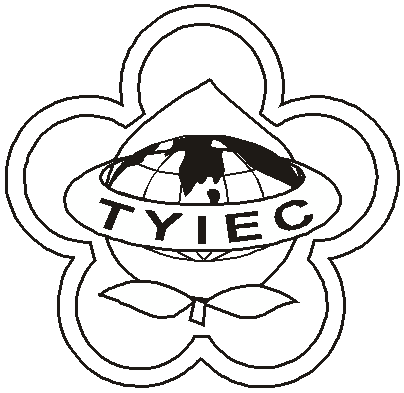          Taoyuan Importers & Exporters Chamber of Commerce桃園市桃園區春日路1235之2號3F           TEL:886-3-316-4346   886-3-325-3781   FAX:886-3-355-9651ie325@ms19.hinet.net     www.taoyuanproduct.org受 文 者：各相關會員發文日期：中華民國108年2月11日發文字號：桃貿水字第108043號附    件：隨文主    旨：有關土耳其農業部對明膠產品輸入該國之新規          定一事， 敬請查照。說    明：一、依據衛生福利部食品藥物管理署FDA食字               第1081300028號函辦理。          二、土耳其農業部表示未來進口明膠產品至土              耳其，其進口申報中，除載明明膠膠囊填              充之植物及動物成分外，對於明膠膠囊本              體，亦須在進口申報上說明其成分，如來                                                                                                                                                                                                                           自反芻動物之骨骼、表皮等組織。進口聲              明必須經過出口國主管機關之認證。另明              膠產品亦須附有獸醫健康證明，並符合歐              盟法規NO.:999/2001之規定          三、如輸入國要求產品應檢附動物健康證明，              其中加註事項涉及食品衛生等事項時，由              衛生機關查核並開立加工衛生證明，以供              行政院農業委員會動植物防疫檢疫局加註                      於檢疫證明文件。針對加註事項屬獸醫證              明事宜或食品衛生安全事宜，係依附件2                 「證明事項屬性歸類表」分工原則辦理。     理事長  王 清 水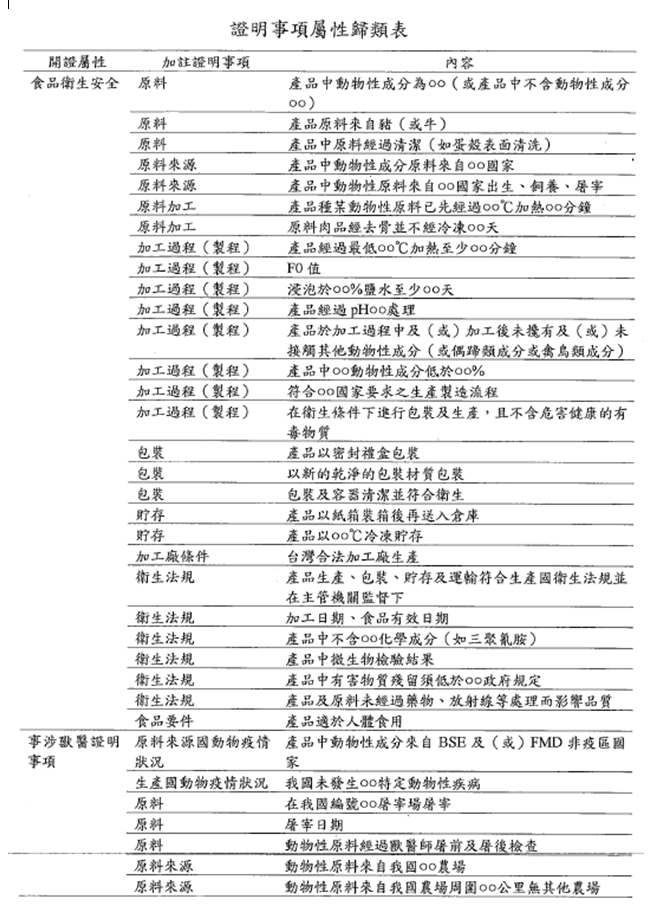 